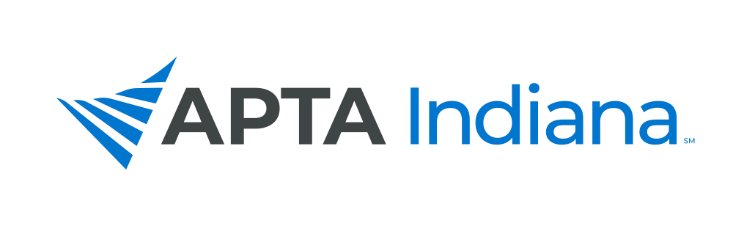 2022 ANNUAL REPORTBoard/Committee/SIG Position: Pain SIGName:  John Kiesel PT, DPTINCLUDE ADDITIONAL INFORMATION NOT RELATED TO THE STRATEGIC PLAN HEREAPTA INDIANA STRATEGIC PLAN UPDATE FOR TRACKING SHEETAPTA INDIANA STRATEGIC PLAN UPDATE FOR TRACKING SHEETGOAL & STRATEGY #UPDATEGoal 3. Education Collaborated with Pediatric SIG to host a CEU course in Spring of ’22 for the treatment of Ehlers-Danlos Syndrome.  Course was online and offered 4.0 CEUs to members and non-members.Goal 3. EducationPain SIG members gave talk at CSM in San Antonia in February, 2022 regarding PT role in the Opioid Health Crisis, which included naloxone training. This course was a result of Pain SIG collaboration with Overdose Lifeline.Goal 3. EducationAPTA Indiana Pain SIG Vice Chair, John Kiesel, led course at the Spring 2022 conference on Naloxone administration for PT professionals. This course was a result of Pain SIG collaboration with Overdose Lifeline.An online version of this course was available but cancelled due to lack of interest.